基本信息基本信息 更新时间：2024-05-18 20:28  更新时间：2024-05-18 20:28  更新时间：2024-05-18 20:28  更新时间：2024-05-18 20:28 姓    名姓    名周鸿汉周鸿汉年    龄44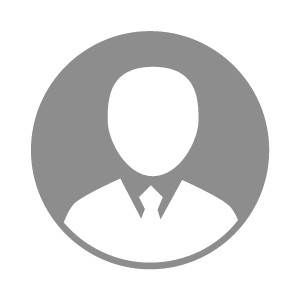 电    话电    话下载后可见下载后可见毕业院校文山州农业科学院邮    箱邮    箱下载后可见下载后可见学    历中专住    址住    址期望月薪5000-10000求职意向求职意向养猪技术员养猪技术员养猪技术员养猪技术员期望地区期望地区浙江省|福建省|江西省|广东省浙江省|福建省|江西省|广东省浙江省|福建省|江西省|广东省浙江省|福建省|江西省|广东省教育经历教育经历就读学校：文山州农业科学院 就读学校：文山州农业科学院 就读学校：文山州农业科学院 就读学校：文山州农业科学院 就读学校：文山州农业科学院 就读学校：文山州农业科学院 就读学校：文山州农业科学院 工作经历工作经历工作单位：鼎昇农牧发展有限公司 工作单位：鼎昇农牧发展有限公司 工作单位：鼎昇农牧发展有限公司 工作单位：鼎昇农牧发展有限公司 工作单位：鼎昇农牧发展有限公司 工作单位：鼎昇农牧发展有限公司 工作单位：鼎昇农牧发展有限公司 自我评价自我评价其他特长其他特长